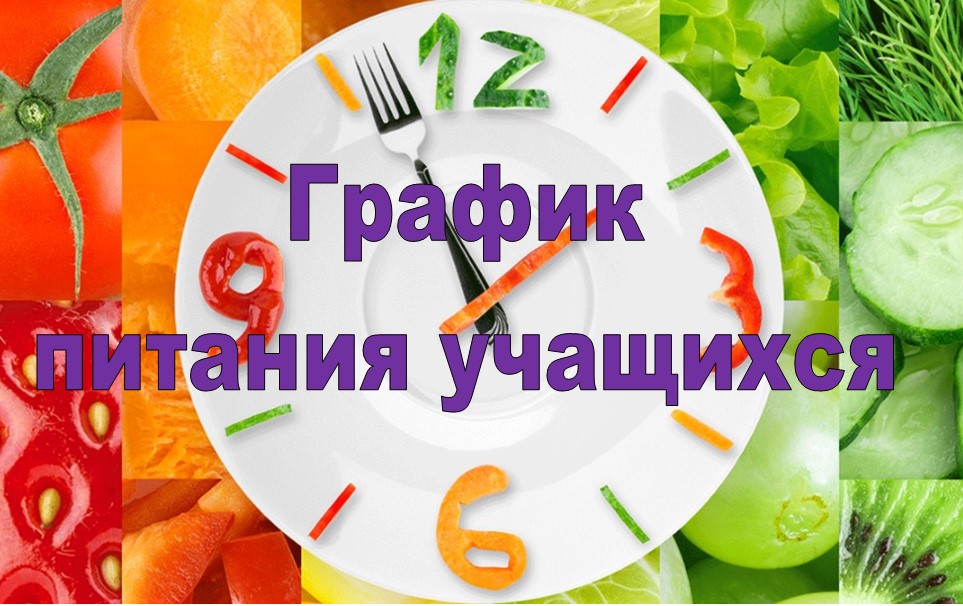 845 – 1А, 1Б, 2А классы940 – 3А, 2Б, 2В классы, 9А, 9Б1035 – 3Б, 4А, 4Б , 11 классы1035 – 5А, 5Б, 6А, 6Б, 6В  классы1140 –7А, 7Б, 8А, 8Б, 10 классы1200 - 1-е классы1300 – 2-е классы1330 – 2Б, 3-и классыОбучающиеся 5-11 классов, получающие льготное питание 2 раза, завтракают в 940  (после 2-го урока), обедают - после 13 часов